Договор - офертаоб оказании услуг г. Санкт-Петербург                                                                                                                                                                                                 «01» августа  2022 г.Индивидуальный предприниматель Зарипов Марат Рамилевич (далее – ИП Зарипов М.Р.), именуемый в дальнейшем «Исполнитель» публикует настоящий договор-оферту на оказание услуг, являющийся предложением в адрес третьих лиц (далее – Заказчик) в соответствии с пунктом 2 статьи 437 Гражданского Кодекса Российской Федерации (ГК РФ).
ТЕРМИНЫ И ОПРЕДЕЛЕНИЯ- «Оферта / Договор» – настоящее предложение, содержащее все существенные условия договора, из которого усматривается воля Исполнителя на заключение договора на указанных в настоящем предложении условиях с любым лицом, кто отзовётся. - «Акцепт Оферты» – совершение Заказчиком действий, указанных в настоящей Оферте, свидетельствующих о принятии данным лицом условий Оферты в полном объеме, в том числе, подписание заявления о присоединении по форме Приложения №3 к настоящей Оферте, а также совершении действий по выполнению указанных в настоящей Оферте условий. - «Стороны» – именуемые совместно стороны Договора – Исполнитель и Заказчик. - «Заказчик» –лицо, заключившее Договор с Исполнителем и в полном объеме выполняющий свои обязательства по Договору. - «Выгодоприобретатель» - лицо, законным представителем которого является Заказчик и в пользу которого Исполнителем оказываются услуги.- «Исполнитель» – ИП Зарипов М.Р. ОГРНИП 318470400003763, ИНН 470516370829, оказывающий Выгодоприобретателю услуги в соответствии с условиями настоящей Оферты. - «Абонемент» - право пользования Заказчиком и Выгодоприобретателем комплексом услуг, указанных в настоящем Договоре в пределах ограниченного периода времени и количества посещений.- «Договор» – означает настоящий Договор-оферту оказания услуг, заключенный между Сторонами в результате Акцепта Заказчиком Оферты, наделяющий Исполнителя и Заказчика правами и обязанностями, указанными в настоящей Оферте. Любая ссылка в настоящей Оферте на Договор (статью Договора) и/или его условия означает соответствующую ссылку на настоящую Оферту и/или ее условия. 1. ПРЕДМЕТ ДОГОВОРА И ОБЩИЕ ПОЛОЖЕНИЯ1.1. В соответствии с настоящим Договором Исполнитель или привлеченные им третьи лица (далее по тексту Исполнитель и его соисполнители будут названы единым термином – «Исполнитель») обязуются оказать указанному Заказчиком лицу (далее по тексту – «Выгодоприобретатель») услуги по проведению тренировок по футболу и организации досуговых мероприятий с участием ребёнка (далее по тексту – «Услуги»), в соответствии с установленным Исполнителем расписанием тренировок на территории Исполнителя, а Заказчик обязуется оплатить эти услуги.1.2. Вопросы обеспечения требований безопасности Исполнителем регулируются законодательными и нормативно-правовыми актами Российской Федерации, а также настоящим Договором.1.3. Категорически запрещается на территории Исполнителя: курение, употребление наркотических средств и алкогольных напитков, допинга. Нарушение этого правила влечет немедленное расторжение Договора с удержанием штрафа в размере неиспользованных денежных средств, оплаченных Заказчиком.1.4. Порядок комплектования групп, наполняемость групп, режим тренировочной работы формируется Исполнителем с учетом возраста и уровня физической  подготовки. 1.5. Место оказания Услуг: г. Санкт-Петербург, ул. Маршала Казакова, д.35, к.2.1.6. Заключение Заказчиком настоящего Договора осуществляется путем совершения следующих действий (акцепт публичной оферты):1.6.1. Подписание Заявления о присоединении к Оферте (далее по тексту – «Заявление»). Подписывая Заявление, Заказчик подтверждает, что а) полностью ознакомился с положениями Оферты и сопутствующих документов, б) полностью понимает Оферту и сопутствующие документы в) полностью понимает значение и последствия своих действий в отношении заключения и исполнения Договора.1.6.2. Совершение конклюдентных действий, свидетельствующих о принятии Оферты, в частности - оплата услуг.1.7. Акцептуя условия Оферты, Заказчик дает согласие на обработку Исполнителем предоставленной им информации и (или) его персональных данных в соответствии с действующим законодательством и политикой обработки персональных данных (Приложение №1), размещенной Исполнителем в месте оказания Услуг и предоставленной Заказчику в электронной копии до момента акцепта Оферты. Обработка персональных данных совершается с использованием средств автоматизации с персональными данными, включая сбор, запись, систематизацию, накопление, хранение, уточнение (обновление, изменение), извлечение, использование, передачу (распространение, предоставление, доступ), обезличивание, блокирование, удаление, уничтожение персональных данных с целью выполнения Исполнителем своих обязательств,  принятых по условиям настоящего Договора, иных обязательств, предусмотренных Договором. 1.8. Исполнитель не предоставляет образовательные услуги учебного заведения и не занимается выдачей дипломов государственного образца. 1.9. Заказчик полностью осознает, что результат оказания Услуг целиком зависит от того, насколько старательно и добросовестно Выгодоприобретателем будут выполняться задания Исполнителя или его представителей, в рамках оказания Услуг.1.10. Стороны исходят из того, что так как Выгодоприобретателями являются недееспособные и / или малолетние лица, то Заказчик обеспечит соблюдение такими Выгодоприобретателями всех предусмотренных настоящим Договором обязательств, а в случае нарушения установленных при оказании услуг правил поведения, Заказчик несет полную ответственность за действия Выгодоприобретателя, в интересах которого заключен Договор. 1.11. Заказчик дает согласие Исполнителю на самостоятельное или с привлечением третьих лиц осуществление фотосъемки Выгодоприобретателя и Заказчика, на обработку, хранение, публикацию, в т. ч. на фотовыставках, сайте Исполнителя, группе в социальных сетях «Вконтакте» и «Инстаграм», иных социальных сетях, а также других цифровых социальных источниках, результатов фотосъемки (фотографий, фото и видеоматериалов), в целях маркетингового развития Исполнителя.2. СТОИМОСТЬ УСЛУГ и ПОРЯДОК РАСЧЕТОВ2.1. Стоимость Услугу определяется на основании выбранного Заказчиком абонемента (далее по тексту – «Абонемент»), информация о котором представлена в прайс-листе Исполнителя (Приложение №2), являющемся неотъемлемой частью настоящей Оферты и предоставленном Заказчику в электронной копии до момента акцепта Оферты.2.2. Оплата оказываемых Услуг осуществляется безналичным способом путем перечисления денежных средств на расчетный счет Исполнителя, либо наличными путем внесения денежных средств в кассу Исполнителя. Оплата Услуг Исполнителя считается полученной Исполнителем с момента зачисления денежных средств на расчетный счет Исполнителя либо с момента внесения денежных средств по Договору в кассу Исполнителя.2.3. Оплата за Услуги вносится Заказчиком не позднее 25 числа каждого календарного месяца за следующий в порядке, установленном Исполнителем.2.4. Порядок перерасчета занятий:2.4.1. Заказчик обязан уведомить Исполнителя о невозможности посещения Выгодоприобретателем по любым причинам любого количества занятий по абонементу строго до внесения оплаты за абонемент. При соблюдении данного условия со стороны Заказчика Исполнитель осуществляет перерасчет стоимости абонемента или стоимости занятий согласно прайс-листу за оставшееся количество занятий в абонементе и/или в определенном Заказчиком и Исполнителем расчетном периоде.
2.4.2. В случае пропуска Выгодоприобретателем оплаченных занятий, Заказчик не вправе требовать возврата денежных средств за пропущенные занятия. В случае оплаты абонемента на расчетный период, следующий непосредственно за периодом, в котором были пропущены занятия, заказчик вправе:- при предъявлении оригинала медицинской справки, подтверждающей, что занятия были пропущены в связи с болезнью, заболеванием Выгодоприобретателя получить перенос занятий на месяц, следующий за расчетным месяцем (на месяц, непосредственно следующий за месяцем, в котором были  пропущены занятия), но не более, чем из расчёта:
1 (одно) занятие в случае, если оплата за абонемент на месяц, в котором были пропущены занятия была произведена из расчета от 2 (двух) до 3 (трех) занятий;
2 (два) занятия в случае, если оплата за абонемент на месяц, в котором были пропущены занятия была произведена из расчета от 4 (четырех) до 5 (пяти) занятий;
3 (три) занятия в случае, если оплата за абонемент на месяц, в котором были пропущены занятия была произведена из расчета от 6 (шести) до 7 (семи) занятий;
4 (четыре) занятия в случае, если оплата за абонемент на месяц, в котором были пропущены занятия была произведена из расчета от 8 (восьми) до 10 (десяти) занятий;Занятия переносятся непосредственно подряд по графику, утвержденному Исполнителем и не подлежат повторному переносу в случае пропуска Выгодоприобретателем таких (перенесенных) занятий. 2.5. Исполнитель вправе по своему усмотрению предоставлять Заказчику скидки на оплату Услуг.2.6. Стороны договорились, что Исполнитель имеет право изменить стоимость неоплаченного /недоплаченного абонемента либо разового посещения по своему усмотрению с уведомлением Заказчика за 14 (четырнадцать) дней до даты изменения стоимости.Стороны договорились, что уведомление может происходить по выбору Исполнителя посредством текстовых сообщений (SMS) на номер телефона, указанный в реквизитах Заявления, телефонной связи на номер телефона, указанный в реквизитах Заявления; письменного уведомления на email-адрес Заказчика, указанный в Заявлении, иным способом.В случае, если Заказчик не согласен с новой стоимостью абонемента, Договор считается расторгнутым с момента получения отказа Заказчика от оплаты вновь установленной стоимости Договора (в т.ч. с момента неуплаты в срок, предусмотренный Договором). Оплата абонемента Заказчиком в сумме, установленной Исполнителем после ее изменения, признается подтверждением и согласием Заказчика с измененной стоимостью абонемента.2.7. Заказчик понимает и соглашается с тем, что любая оплата, произведенная по настоящему Договору считается конклюдентным действием, выражающим однозначное и бесспорное намерение исполнить заключенный Договор и воспользоваться услугам Исполнителя. Наличие произведенной оплаты со стороны Заказчика или его представителя даже при отсутствии подписанной версии любого документа считается подтверждением воли на исполнение Договора.2.8. Все банковские расходы по исполнению денежных обязательств по Договору Заказчик несет самостоятельно.2.9. В случае невозможности оказания услуг, возникшей по вине Заказчика и / или Выгодоприобретателя, оказанные услуги подлежат оплате в полном объеме. 3. СРОК ДЕЙСТВИЯ ДОГОВОРА И СРОК ОКАЗАНИЯ УСЛУГ3.1. Настоящий Договор действует с даты его Акцепта Заказчиком и до срока окончания предоставления Услуг в соответствии со стоимостью приобретенной услуги согласно прайс-листу на оказание услуг Исполнителя. В случае возобновления предоставления Услуг Исполнителем, срок действия настоящего Договора автоматически пролонгируется Сторонами и считается продленным на новый срок до истечения срока окончания предоставления Услуг в соответствии со стоимостью приобретенной услуги согласно прейскуранту цен на оказание услуг Исполнителя.3.2. Заказчик при отсутствии каких-либо нарушений условий Договора имеет преимущественное право на пролонгацию настоящего Договора на новый срок, с учетом изменения стоимости Услуг. В случае пролонгации Договора Исполнитель оставляет за собой право предоставить Заказчику специальные льготные условия в соответствии с утвержденными акциями.3.3. В случае возврата Исполнителем стоимости абонемента, оплаченного в полном объеме или частично, Исполнитель производит перерасчет стоимости абонемента согласно прейскуранту без учета предоставленной скидки.4. ПРАВА И ОБЯЗАННОСТИ СТОРОН4.1. Исполнитель обязуется:4.1.1. Предоставлять Услуги в соответствии с условиями настоящего Договора; 4.1.2. Оказывать Заказчику Услуги в соответствии с условиями Договора в часы работы Исполнителя в соответствии с графиком и расписанием, разрабатываемыми Исполнителем 4.2. Исполнитель вправе:4.2.1. Самостоятельно определять формы и методы оказания услуг, исходя из требований нормативных актов Российской Федерации, условий Договора и приложений к нему, своих профессиональных знаний и опыта. Для оказания Услуг привлекать соисполнителей по своему выбору без предварительного согласования с Заказчиком.4.2.2. Получать от Заказчика любую информацию, необходимую для выполнения своих обязательств по Договору.4.2.3. Отказать в допуске на тренировку Выгодоприобретателя с признаками заболевания (насморк, температура, общий болезненный вид у Выгодоприобретателя либо при наличии жалоб Выгодоприобретателя на какое-либо недомогание, травму и иные).4.2.4. По своему усмотрению в одностороннем порядке составлять или менять расписание тренировок, мероприятий при этом уведомлять Заказчика посредством телефонного разговора или сообщения.4.2.5. По своему усмотрению в одностороннем порядке производить необходимые замены тренировок и педагогов, с соблюдением общего количества тренировок, предусмотренных расписанием.4.2.6. Уведомить Заказчика в случае нецелесообразности посещения Выгодоприобретателем тренировок вследствие его индивидуальных особенностей, делающих невозможным или нецелесообразным оказание данных Услуг.4.2.7. Требовать от Заказчика надлежащего исполнения обязанностей по настоящему Договору.4.2.8. Переносить даты оказания Услуг по Договору в случае, если тренировки не проводились по причине отмены тренировок Исполнителем.4.2.9. Приостанавливать оказание Услуг Выгодоприобретателю в случае, если Заказчик не оплатил Абонемент в установленном Договором порядке.4.2.10. Оказывать аналогичные Услуги третьим лицам. 4.2.11. Без согласования с Заказчиком переуступать права и обязанности по Договору третьим лицам с обязательным сохранением всех условий Договора и качества обслуживания; 4.2.12. Временно приостановить оказание Заказчику услуг по Договору по техническим, технологическим или иным причинам, препятствующим оказанию услуг, на время устранения таких причин. Плата за услуги в течение срока, на который Исполнителем было приостановлено оказание услуг, в этих случаях не взимается.4.3. Заказчик обязуется:4.3.1. Своевременно оплачивать Услуги в размере и порядке, указанном в Договоре.4.3.2. Своевременно извещать Исполнителя о существенной информации, знание которой может повлиять на оказание Услуг Исполнителем по Договору. Такой информацией может быть, например, указание на наличие причин, препятствующих оказанию Услуг в полном объеме или в его части (отпуск родителей или опекунов Выгодоприобретателя, состояние здоровья Выгодоприобретателя, смена города или  региона проживания Заказчика или Выгодоприобретателя, отсутствие возможности посетить тренировку по любым причинам, наличие иных обстоятельств, ограничивающих возможность посещения тренировок).4.3.3 При заключении Договора и в процессе оказания Услуг своевременно предоставлять все необходимые документы и информацию, относящиеся к оказанию Услуг по Договору.4.3.4. Незамедлительно сообщать Исполнителю об изменении контактного телефона и/или места жительства.4.3.5. Обеспечить посещение тренировок Выгодоприобретателем согласно расписанию, утвержденному Исполнителем.4.3.6. По окончанию тренировок своевременно забрать Выгодоприобретателя из места проведения тренировок.4.3.7. По просьбе Исполнителя приходить для беседы при наличии претензий Исполнителя к поведению Выгодоприобретателя или его отношению к получению Услуг.4.3.8. Обеспечить проявление Выгодоприобретателем уважения к тренерам-преподавателям, администрации и техническому персоналу Исполнителя.4.3.9. Самостоятельно и за счет собственных средств предварительно обеспечить Выгодоприобретателя  спортивной одеждой, обувью, предметами экипировки, необходимыми для надлежащего исполнения Исполнителем обязательств по оказанию Услуг, в количестве и качестве, соответствующим возрасту и потребностям Выгодоприобретателя для посещения тренировок.4.3.10. В случае выявления заболевания Выгодоприобретателя освободить Выгодоприобретателя от тренировок и принять необходимые меры по его выздоровлению.4.3.11. В случае необходимости принимать участие в проведении тренировок, мероприятий, совместно с Выгодоприобретателем и Исполнителем.4.3.12. Самостоятельно и своевременно сообщать информацию обо всех контактах Выгодоприобретателя с инфекционными больными  и состоянии здоровья Выгодоприобретателя. Не отправлять на тренировки Выгодоприобретателя с признаками заболевания.4.3.13. При заключении настоящего Договора сообщить:- об особенностях развития Выгодоприобретателя;- об особенностях поведения Выгодоприобретателя;- о заболеваниях и аллергиях у Выгодоприобретателя.Заказчик обязуется не оставлять Выгодоприобретателя на территории Исполнителя без присмотра. Заказчик несет персональную ответственность за поведение Выгодоприобретателя на территории Исполнителя. Выгодоприобретатель на территории Исполнителя не имеют права находиться без присмотра родителей или ответственного лица, специально выделенного Исполнителем исключительно для проведения тренировок с Выгодоприобретателями. Перемещаться из одной зоны в другую Выгодоприобретатель может только в сопровождении родителей (доверенного лица). 4.3.14. Принять оказанные Услуги в соответствии с условиями Договора.4.4. Заказчик вправе:4.4.1.  Получать по запросу от Исполнителя информацию об успеваемости, поведении, отношении Выгодоприобретателя к тренировкам.4.5. Стороны пришли к соглашению, что если в ходе исполнения Договора, а именно в ходе посещения Заказчиком и/или Выгодоприобретателем тренировок, и/или досуговых мероприятий, произошла порча любого имущества, по вине Заказчика и/или Выгодоприобретателя, Заказчик обязуется полностью и за свой счет возместить/компенсировать причиненные убытки Исполнителю и/или третьим лицам, чье имущество было испорчено, в течение 30 (тридцати) календарных дней.4.6. Исполнитель вправе отказать Заказчику в заключении или пролонгации Договора на новый срок по истечении действия настоящего Договора, если Заказчик и / или Выгодоприобретатель в период его действия допускал какие-либо нарушения, в том числе, предусмотренные гражданским законодательством Российской Федерации и настоящим Договором и дающие Исполнителю право в одностороннем порядке отказаться от исполнения Договора.5. ПОРЯДОК СДАЧИ-ПРИЕМА УСЛУГ5.1. Стороны соглашаются с тем, что в силу многоэтапности всего процесса оказания услуг, подписание ежемесячных Актов оказанных услуг по каждому действию и этапу не представляется целесообразным. По этой причине Стороны пришли к соглашению, что обязательства Исполнителя признаются Сторонами надлежащим образом исполненными, при отсутствии письменных претензий со стороны Заказчика в течение 3 (трех) дней с момента окончания оплаченного периода, в котором была оказана Услуга.6. ОТВЕТСТВЕННОСТЬ СТОРОН6.1. Стороны несут ответственность за неисполнение или ненадлежащее исполнение своих обязательств по Договору в соответствии с законодательством Российской Федерации.6.2. Исполнитель несет ответственность за жизнь и здоровье Выгодоприобретателя исключительно во время проведения тренировок в соответствии с расписанием/графиком тренировок при условии соблюдения Заказчиком условий, изложенных в п. 4.3. настоящего Договора. 6.3. Заказчик несет ответственность за жизнь и здоровье Выгодоприобретателя в остальное время, в том числе, при условии нахождения Выгодоприобретателя на территории Исполнителя.6.4. Исполнитель освобождается от ответственности за вред здоровью Выгодоприобретателя, причиненный в ходе оказания Услуг, и явившийся результатом несоблюдения Выгодоприобретателем требований тренера и техники безопасности, причиненный Выгодоприобретателю не по вине тренера (включая, но не ограничиваясь, вследствие силового контакта между Выгодоприобретателями во время тренировки, физических нагрузок, непредвиденных обстоятельств, в том числе форс-мажорных обстоятельств), а также за вред здоровью Выгодоприобретателя, причиненный вследствие недостоверности и/или недостаточной полноты сведений, в том числе, указанных в Заявлении в порядке, предусмотренном п. 4.3.13. Договора.6.5. Исполнитель вправе не оказывать Заказчику Услуги до момента, пока самочувствие Выгодоприобретателя будет позволять без вреда здоровью пользоваться Услугами Исполнителя, и Заказчик не вправе требовать такого оказания Услуг, и не должен самостоятельно проводить какие-либо занятия и находиться на территории Исполнителя. 6.6. Во избежание получения физической травмы Заказчик обязан соблюдать порядок и безопасность, в том числе, содержащиеся в информационных объявлениях, размещенных Исполнителем, а также просьбы и рекомендации тренеров (сотрудников) Исполнителя.6.7. Исполнитель не несет ответственность за жизнь и вред, причиненный здоровью Заказчика и / или Выгодоприобретателя, произошедшие в результате действия и/или бездействия Заказчика на территории Исполнителя и прилегающей к нему территории. 6.8. Исполнитель не является медицинским учреждением и не осуществляет оказание услуг по медицинскому обеспечению Заказчика и / или Выгодоприобретателя.Разрабатывая любые индивидуальные программы занятий для Выгодоприобретателя, Исполнитель руководствуется тем, что Выгодоприобретатель не имеет противопоказаний для занятий физической культурой, что должно быть подтверждено соответствующей медицинской справкой. Помимо заключения об отсутствии противопоказаний, справка должна содержать рекомендации врача-терапевта о допустимых уровнях физической нагрузки, которые Выгодоприобретатель может переносить без ущерба для здоровья при получении им спортивно-оздоровительных услуг. Ответственность за медицинское обеспечение Выгодоприобретателя лежит на Заказчике. 6.9. В случае приобретения Заказчиком и / или Выгодоприобретателем товаров и Услуг на территории Исполнителя Заказчик обязан оплатить задолженность за приобретенные им и / или Выгодоприобретателем товары и Услуги в день их приобретения, до выхода из территории Исполнителя. В случае неоплаты Заказчиком задолженности за приобретенные Заказчиком и / или Выгодоприобретателем товары и Услуги в день приобретения товаров/оказания Услуг, Исполнитель вправе приостановить предоставление Услуг Заказчику по настоящему Договору до момента оплаты образовавшейся задолженности, без последующей пролонгации срока действия Договора.6.10. Стороны подтверждают, что полную ответственность за жизнь, здоровье и имущество несовершеннолетнего Выгодоприобретателя, находящегося на территории Исполнителя, несет законный представитель в течение всего периода нахождения на территории Исполнителя, за исключением периода непосредственного проведения занятия/тренировок/оказания услуг с привлечением тренера.6.11. Заказчик соглашается с тем, что он не имеет права предъявлять Исполнителю претензии, связанные с отказом Исполнителя от выполнения действий, либо воздержания от действий, если эти действия привели бы к нарушению закона или могли бы причинить вред Исполнителю или представителям Исполнителя, а также в случае предоставления Исполнителю неполной или неверной информации.6.12. Исполнитель не несет ответственности за сохранность вещей, мобильных телефонов, ювелирных украшений, дорогостоящих игрушек и т.п., которые Выгодоприобретатель приносит с собой на тренировку.7. ОСНОВАНИЯ И ПОРЯДОК РАСТОРЖЕНИЯ ДОГОВОРА7.1. Договор может быть расторгнут по соглашению Сторон, а также в одностороннем порядке по письменному требованию одной из Сторон по основаниям, предусмотренным законодательством Российской Федерации.7.2. Заказчик вправе в одностороннем порядке расторгнуть Договор, предупредив Исполнителя не позднее чем за 14 (четырнадцать) календарных дней, до предполагаемой даты расторжения Договора.7.3. Исполнитель вправе в любое время расторгнуть Договор в одностороннем порядке в случае нарушения Заказчиком условий Договора.7.4. Исполнитель вправе в любое время расторгнуть Договор в одностороннем порядке в случае:- наличия данных о состоянии здоровья Выгодоприобретателя, препятствующих исполнению принятых на себя обязательств Исполнителем.- неспособности Выгодоприобретателя адаптироваться к условиям, возникающим при оказании Услуг Исполнителем.- невозможности оказания услуг.7.5. Стороны пришли к соглашению, что в случае одностороннего досрочного расторжения Договора по инициативе Заказчика или по инициативе Исполнителя, Исполнитель вправе произвести перерасчет оплаты и вернуть Заказчику уплаченные им денежные средства за неиспользованные занятия будущего периода за вычетом фактически понесенных расходов. В случае одностороннего досрочного расторжения Договора по инициативе Заказчика, перерасчет осуществляется в течение 30 (тридцати) рабочих дней, на основании письменного заявления Заказчика. В случае одностороннего досрочного расторжения Договора по инициативе Исполнителя, перерасчет осуществляется в течение 30 (тридцати) рабочих дней.7.6 Стороны пришли к соглашению, что возврат денежных средств производится из расчета одного занятия, сумма которого указана в прайс-листе. Сумма одного занятия равняется сумме фактически понесенных расходов.7.7 Стороны пришли к соглашению, что возврат денежных средств происходит исключительно за неиспользованные занятия будущего периода, при обязательном письменном уведомлении Исполнителя не менее, чем за 14 (четырнадцать) календарных дней до момента прекращения занятий.8. РАЗРЕШЕНИЕ СПОРОВ8.1. Все споры, связанные с заключением, толкованием, исполнением и расторжением Договора, будут разрешаться Сторонами путем переговоров.8.2. Претензионный порядок досудебного урегулирования споров, вытекающих из Договора, является для Сторон обязательным. Претензионные письма направляются Сторонами заказным почтовым отправлением с описью вложения и уведомлением о вручении последнего адресату по местонахождению Стороны, чьи права нарушены, указанному в разделе 10 Договора или в заявлении о присоединении к настоящей оферте со стороны Заказчика.8.3. Срок рассмотрения претензионного письма составляет 10 (десять) рабочих дней со дня получения последнего адресатом.8.4. К претензии должны быть приложены документы, обосновывающие предъявленные заинтересованной Стороной требования (в случае их отсутствия у другой Стороны), и документы, подтверждающие полномочия лица, подписавшего претензию. Указанные документы представляются в форме надлежащим образом оформленных копий. 8.5. В случае неурегулирования разногласий в претензионном порядке, а также в случае неполучения ответа на претензию в течение срока, указанного в п. 8.3. настоящего Договора, спор передается на рассмотрение соответствующий суд в по месту нахождения Исполнителя.8.6. Разбирательство по спору не приостанавливает обязательства Сторон по исполнению Договора.9. ПРОЧИЕ УСЛОВИЯ9.1. Стороны вправе заключать дополнительные соглашения к настоящему Договору, которые могут изменять, прекращать или дополнять условия настоящего Договора.9.2. Заказчик ознакомил Выгодоприобретателя, а также сам ознакомлен и согласен с правилами техники безопасности, необходимые инструктажи пройдены Заказчиком и объяснены Выгодоприобретателю, разногласий Заказчик не имеет, к четкому выполнению всех пройденных инструктажей Заказчик готов и обязуется их строго соблюдать.9.3. Подписывая настоящий Договор, Заказчик подтверждает, что имеет соответствующие документы о прохождении вакцинации от COVID-19 либо иные документы, необходимые для соблюдения законодательных мер по противодействию распространению коронавирусной инфекции (COVID-19) Заказчик самостоятельно несет ответственность за нарушение настоящих условий, а также за недостоверность предоставляемых сведений и документов. В случае наложения каких-либо штрафных санкций на Исполнителя в связи с нарушением Заказчиком условий настоящего пункта Заказчик обязуется возместить ущерб в полном объеме в течение 5 (Пяти) рабочих дней с даты вручения требования от Исполнителя.9.4. Применимым правом к настоящей оферте является право Российской Федерации. 9.5. Признание судом какого-либо положения Оферты недействительным или не подлежащим принудительному исполнению не влечет недействительности иных положений Договора.9.6. Бездействие со стороны Исполнителя в случае нарушения кем-либо из Заказчиков положений Оферты не лишает Исполнителя права предпринять позднее соответствующие действия в защиту своих интересов.9.7. Порядок обращения Заказчика к Исполнителю: все обращения должны направляться на адрес электронной почты footbolika.krasnoselskii@gmail.com,  либо по адресу для переписки, указанному ниже. 10. АДРЕСА И РЕКВИЗИТЫ ИСПОЛНИТЕЛЯПриложение №1
к Договору оферты об оказании услуг от «25» августа 2022 г.
Индивидуальный предприниматель Зарипов Марат Рамилевич
ОГРНИП: 318470400003763, ИНН 470516370829Политика обработки персональных данных
Положение об обработке персональных данных,предоставленных субъектами персональных данных ТЕРМИНЫ И ОПРЕДЕЛЕНИЯ, ИСПОЛЬЗУЕМЫЕ В НАСТОЯЩЕМ ПОЛОЖЕНИИ.- Персональные данные – любая информация, относящаяся к определенному или определяемому на основании такой информации физическому лицу (субъекту персональных данных), в том числе его фамилия, имя, отчество, год, месяц, дата и место рождения, адрес, адрес электронной почты, телефонный номер, семейное, социальное, имущественное положение, образование, профессия, доходы, другая информация;- Общедоступные персональные данные - персональные данные, доступ неограниченного круга лиц к которым предоставлен с согласия субъекта или на которые в соответствии с федеральными законами не распространяется требование соблюдения конфиденциальности;- Конфиденциальность персональных данных - обязанность оператора и иных лиц, получивших доступ к персональным данным, не раскрывать третьим лицам и не распространять персональные данные без согласия субъекта персональных данных, если иное не предусмотрено федеральным законом;- Обработка персональных данных - любое действие (операция) или совокупность действий (операций), совершаемых с использованием средств автоматизации или без использования таких средств с персональными данными, включая сбор, запись, систематизацию, накопление, хранение, уточнение (обновление, изменение), извлечение, использование, передачу (распространение, предоставление, доступ), обезличивание, блокирование, удаление, уничтожение персональных данных;- Предоставление персональных данных - действия, направленные на раскрытие персональных данных определенному лицу или определенному кругу лиц;- Обезличивание персональных данных - действия, в результате которых становится невозможным без использования дополнительной информации определить принадлежность персональных данных конкретному субъекту персональных данных;- Распространение персональных данных - действия, направленные на раскрытие персональных данных неопределенному кругу лиц;- Автоматизированная обработка персональных данных - обработка персональных данных с помощью средств вычислительной техники- Блокирование персональных данных - временное прекращение обработки персональных данных (за исключением случаев, если обработка необходима для уточнения персональных данных);- Уничтожение персональных данных - действия, в результате которых становится невозможным восстановить содержание персональных данных в информационной системе персональных данных и (или) в результате которых уничтожаются материальные носители персональных данных;Оператор –  Индивидуальный предприниматель Зарипов Марат Рамилевич ОГРНИП 318470400003763, ИНН 470516370829, самостоятельно или совместно с другими лицами организующее и (или) осуществляющее обработку персональных данных, а также определяющие цели обработки персональных данных, состав персональных данных, подлежащих обработке, действия (операции), совершаемые с персональными данными;1. ОБЩИЕ ПОЛОЖЕНИЯ.1.1. Настоящее Положение об обработке персональных данных (далее – «Положение»), предоставленных субъектами персональных данных, являющихся контрагентами Оператора, устанавливает порядок сбора, записи, систематизации, накопления, хранения, уточнения (обновления, изменения), извлечения, использования, передачи, обезличивания, блокирования, удаления, уничтожения сведений, отнесенных к персональным данным лиц, пользующихся услугами Оператора (далее – Пользователи).Все вопросы, связанные с обработкой персональных данных, не урегулированные настоящим Положением, разрешаются в соответствии с действующим законодательством Российской Федерации в области персональных данных.1.2. Настоящее Положение разработано в соответствии с Конституцией Российской Федерации, Гражданским кодексом Российской Федерации, Федеральным законом 27.07.2006 №149-ФЗ "Об информации, информационных технологиях и о защите информации", Федеральным законом от 27.07.2006 № 152-ФЗ "О персональных данных", иными федеральными законами и нормативно-правовыми актами.1.3.  Действующая редакция Положения является публичным документом и предоставляется любому пользователю при заключении Договора с Оператором. Оператор вправе вносить изменения в настоящее Положение. При внесении изменений в Положение Оператор уведомляет об этом пользователей путем размещения новой редакции Положения на стенде Оператора, а также путем направления электронной копии не позднее, чем за 14 дней до вступления в силу соответствующих изменений.1.4. Пользователь выражает свое согласие с условиями настоящего положения при акцепте Оферты Оператора на оказание услуг. 1.5. В основе обработки персональных данных лежат следующие принципы:1.5.1. хранение персональных данных в форме, позволяющей определить субъекта персональных данных, не дольше, чем этого требуют цели обработки персональных данных, если срок хранения персональных данных не установлен федеральным законом, договором, стороной которого, выгодоприобретателем или поручителем, по которому является субъект персональных данных;1.5.2. законности целей и способов обработки персональных данных, добросовестности и справедливости в деятельности Оператора;1.5.3. достоверности персональных данных, их достаточности для целей обработки, недопустимости обработки персональных данных, избыточных по отношению к целям, заявленным при сборе персональных данных;1.5.4. недопустимости объединения баз данных, содержащих персональные данные, обработка которых осуществляется в целях, несовместимых между собой;1.6. Оператор при осуществлении своей деятельности может передавать персональные данные субъектов государственным органам в рамках осуществления последними своих полномочий и функций, а также контрагентам Оператора в строгом соответствии с требованиями обеспечении безопасности этих данных.1.7. Действие настоящего Положения не распространяется на отношения, возникающие при:1.7.1. организации хранения, комплектования, учета и использования содержащих персональные данные документов Архивного фонда Российской Федерации и других архивных фондов;1.7.2. обработке персональных данных, отнесенных в установленном порядке к сведениям, составляющим государственную тайну;1.7.3. предоставлении уполномоченными органами информации о деятельности судов в Российской Федерации в соответствии с Федеральным законом от 22.12.2008 N 262-ФЗ "Об обеспечении доступа к информации о деятельности судов в Российской Федерации".1.8. Условия обработки персональных данных Оператором:1.8.1. обработка персональных данных осуществляется с согласия субъекта персональных данных на обработку его персональных данных;1.8.2. обработка персональных данных необходима для исполнения договора, стороной которого либо выгодоприобретателем по которому является субъект персональных данных;1.8.4. обработка персональных данных необходима для осуществления прав и законных интересов Оператора или третьих лиц либо для достижения общественно значимых целей при условии, что при этом не нарушаются права и свободы субъекта персональных данных;1.8.5. осуществляется обработка персональных данных, доступ неограниченного круга лиц к которым предоставлен субъектом персональных данных либо по его просьбе;1.9. Оператор на основании договора может поручить обработку персональных данных третьему лицу. Существенным условием такого договора является наличие права у данного лица на обработку персональных данных, обязанность обеспечения указанным лицом конфиденциальности персональных данных и безопасности персональных данных при их обработке.1.10. Хранение персональных данных должно осуществляться в форме, позволяющей определить субъекта персональных данных, не дольше, чем этого требуют цели их обработки, и они подлежат уничтожению по достижении целей обработки или в случае утраты необходимости в их достижении в порядке, предусмотренном Положением о хранении персональных данных у Оператора.1.11. Взаимодействие с федеральными органами исполнительной власти по вопросам обработки и защиты персональных данных субъектов, персональные данные которых обрабатываются Оператором, осуществляется в рамках законодательства Российской Федерации.2. ЦЕЛИ СБОРА И ОБРАБОТКИ ПЕРСОНАЛЬНЫХ ДАННЫХ.2.1. Обработка персональных данных субъектов персональных данных осуществляется Оператором в следующих целях:2.1.1. Потребление субъектом персональных данных услуг Оператора;2.1.2. Обработки поступающей от пользователей информации в рамках его деятельности;2.1.3. Обработки персональных данных осуществляется в статистических или иных исследовательских целях, за исключением целей, указанных в статье 15 Федерального закона от 27.07.2006 N 152-ФЗ "О персональных данных", при условии обязательного обезличивания персональных данных;2.1.4. Предоставления сведений уведомительного характера, в том числе, о новых условиях действующих тарифов и цен на услуги.2.1.5. Обработки запросов или жалоб, поступающих от Пользователей в связи с оказываемыми услугами.2.1.6. Исполнение Договора, заключенного между Оператором и Пользователем путем акцепта Пользователем оферты, размещенной Оператором и акцептованной Пользователем.2.1.7. Продвижение оказываемых Оператором услуг.3. СОСТАВ ПЕРСОНАЛЬНЫХ ДАННЫХ.3.1. Оператор осуществляет автоматизированную обработку следующих категорий персональных данных Пользователей:3.1.1. Фамилия, имя, отчество;3.1.2. Паспортные данные, включая адрес регистрации;3.1.3. Идентификационные данные ребенка Пользователя (Выгодоприобретателя);3.1.4. Номер мобильного телефона;3.1.5. Адрес электронной почты;3.1.6. Фото-, видео изображение Выгодоприобретателя и Пользователя; 3.1.7. Иные персональные данные, которые Пользователь раскрывает самостоятельно при его желании.3.2. Оператором осуществляется обработка персональных данных субъектов в объеме, который необходимом для осуществления взаимодействия4. СБОР, ОБРАБОТКА, ХРАНЕНИЕ, ЗАЩИТА, БЛОКИРОВКА И УНИЧТОЖЕНИЕ ПЕРСОНАЛЬНЫХ ДАННЫХ.4.1. Оператор осуществляет сбор персональных данных Пользователя в соответствии с данным Положением.4.1.1. Оператор при заключении Договора с Пользователем предоставляет данное Положение на ознакомление с целями получения персональных данных, указанными в разделе 2, предполагаемых источниках и способах получения персональных данных, а также о характере и природе подлежащих получению персональных данных для получения согласия Пользователя  на последующий сбор Оператором персональных данных пользователя4.1.2. Все персональные данные Пользователя получаются у него лично с его согласия. Обработка персональных данных Пользователей возможна без их согласия в случаях, когда персональные данные являются общедоступными; обработка персональных данных осуществляется для статистических целей и в целях улучшения качества сервиса оператора при условии обязательного обезличивания персональных данных; в иных случаях, предусмотренных законодательством РФ.4.1.3. Согласие субъекта на обработку персональных данных действует в течение всего срока действия договора (публичной оферты).4.2. Оператор осуществляет обработку персональных данных Пользователя в соответствии с данным Положением.4.2.1. Обработка персональных данных осуществляется Оператором на основании согласия субъекта персональных данных на обработку его персональных данных, выраженного путем подписания согласия на обработку персональных данных.4.2.2. К обработке персональных данных Пользователей могут иметь доступ только Оператор, его представители и контрагенты в случаях, указанных в настоящем положении.4.3. Оператор хранит полученные и обработанные данные Пользователя в соответствии с данным Положением.4.3.1. Персональные данные пользователей хранятся на электронных и бумажных носителях и обрабатываются в случаях необходимости с использованием автоматизированных систем.4.3.2.	Оператор обязуется не передавать Персональные данные Пользователей третьим лицам, за исключением случаев передачи персональных данных в целях заключения и исполнения договора, одной из сторон которого является субъект персональных данных. При наличии согласия пользователя возможна передача персональных данных третьим лицам-контрагентам Исполнителя с условием принятия такими контрагентами обязательств по обеспечению конфиденциальности полученной информации.4.3.3. Предоставление персональных данных Пользователей по запросу государственных органов или органов местного самоуправления осуществляется в порядке, предусмотренном законодательством.4.4. Оператор принимает технические и организационно-правовые меры в целях обеспечения защиты персональных данных Пользователя от неправомерного или случайного доступа к ним, уничтожения, изменения, блокирования, копирования, распространения, а также от иных неправомерных действий. Под защитой персональных данных Пользователя понимается комплекс мер, направленных на предотвращение неправомерного или случайного доступа к ним, уничтожения, изменения, блокирования, копирования, распространения персональных данных субъектов, а также от иных неправомерных действий.4.4.1. Защита персональных данных Пользователя осуществляется за счет Оператора в порядке, установленном законодательством РФ.4.5. Оператор блокирует полученные персональные данные Пользователя в соответствии с данным Положением. Под блокировкой персональных данных Пользователя понимается запрет редактирования персональных данных; запрет распространения персональных данных любыми средствами; запрет использования персональных данных в массовых рассылках.4.5.1. Блокировка персональных данных Пользователя осуществляется с письменного заявления Пользователя.4.5.2.	Разблокировка персональных данных Пользователя осуществляется с его согласия или заявления Пользователя.4.5.3. Повторное согласие Пользователя на обработку его персональных данных влечет разблокирование его персональных данных.4.5.4.	Блокировка персональных данных Пользователя может быть временно снята, если это требуется для соблюдения законодательства РФ.4.6. Оператор осуществляет уничтожение персональных данных Пользователя в соответствии с данным Положением.4.6.1. Уничтожение персональных данных Пользователя осуществляется по заявлению Пользователя, направленному с помощью сети «Интернет» или предоставленному в письменной форме по адресу Оператора, указанному в реквизитах.4.6.2. Собранные персональные уничтожаются в срок, установленный ФЗ №152 «О персональных данных», в случаях истечения установленного срока обработки персональных данных; достижения целей обработки, если иное не установлено законодательством Российской Федерации.4.7. Сотрудники Оператора, непосредственно осуществляющие обработку персональных данных, должны быть ознакомлены под роспись до начала работы с положениями законодательства Российской Федерации о персональных данных, в том числе с требованиями к защите персональных данных, документами, определяющими политику Оператора в отношении обработки персональных данных, локальными актами по вопросам обработки персональных данных, с данным Положением и изменениями к нему. 4.8. При осуществлении сбора персональных данных с использованием информационно-телекоммуникационных сетей Оператор до начала обработки персональных данных обязан опубликовать в специально предназначенном месте по адресу оказания услуг настоящий документ, определяющий политику в отношении обработки персональных данных, и сведения о реализуемых требованиях к защите персональных данных.5. ПРАВА И ОБЯЗАННОСТИ ПОЛЬЗОВАТЕЛЕЙ И ОПЕРАТОРА5.1. Пользователи вправе:5.1.1. Пользователи вправе направлять Оператору свои запросы, в том числе запросы относительно использования сбора, обработки, хранения, защиты, блокировки и уничтожения их персональных данных в форме электронного документа, подписанного квалифицированной электронной подписью в соответствии с законодательством Российской Федерации, по адресу электронной почты: footbolika.krasnoselskii@gmail.com или в письменном виде по адресу Оператора, указанному в реквизитах.5.1.2. Осуществлять свободный доступ к информации о себе;5.1.3.  Требовать от Оператора уточнения своих персональных данных, их блокирования или уничтожения в случае, если такие данные являются неполными, устаревшими, недостоверными, незаконно полученными или не являются необходимыми для заявленной цели обработки;5.1.4. Обжаловать в уполномоченный орган по защите прав субъектов персональных данных или в судебном порядке неправомерные действия или бездействия при сборе, обработке, хранению, защите, блокировке и уничтожению персональных данных Пользователя.5.2. Оператор вправе:5.2.1. Предоставлять персональные данные Пользователя третьим лицам, если это предусмотрено действующим законодательством или соглашением с Пользователем;5.2.2. Отказать в предоставлении персональных данных в случаях, предусмотренных законодательством РФ;5.2.3. Использовать персональные данные Пользователя без его согласия, в случаях, предусмотренных законодательством РФ.5.3. Оператор обязан рассматривать предусмотренные п. 5.1.1. запросы и обращения, направлять ответ на поступившие запросы пользователя в течение 30 дней с момента поступления обращения. Вся корреспонденция, полученная Оператором от пользователей относится к информации ограниченного доступа и не разглашается без письменного согласия Пользователя. 6. ОТВЕТСТВЕННОСТЬ6.1. Ответственность за выполнение требований ФЗ №152 «О персональных данных» возложена на Оператора. Ответственность за организацию обработки и обеспечения безопасности персональных данных в соответствии с требованиями ФЗ №152 «О персональных данных» и настоящей Политикой возложена на Оператора.6.2. За нарушение правил обработки персональных данных, их неправомерное разглашение или распространение, виновные лица несут дисциплинарную, административную, гражданско-правовую или уголовную ответственность в соответствии с действующим законодательством.7. ЗАКЛЮЧИТЕЛЬНЫЕ ПОЛОЖЕНИЯ7.1. К настоящему Положению и отношениям, возникающим в связи с его применением, подлежит применению право Российской Федерации. В случае изменений законодательных и иных нормативных актов Российской Федерации настоящее Положение, а также изменения к нему, применяются в части, не противоречащей вновь принятым законодательным и иным нормативно-правовым актам Российской Федерации.7.2. Оператор имеет право вносить изменения в настоящее Положение. При внесении изменений в актуальной редакции указывается дата последнего обновления.7.3. Субъекты персональных данных или их представители обладают правами, предусмотренными Федеральным законом от 27.07.2006 N 152-ФЗ "О персональных данных" и другими нормативно-правовыми актами, регламентирующими обработку персональных данных.7.4. Оператор обеспечивает права субъектов персональных данных в порядке, установленном главами 3 и 4 Федерального закона от 27.07.2006 N 152-ФЗ "О персональных данных".7.5. Право субъекта персональных данных на доступ к его персональным данным может быть ограничено в соответствии с федеральными законами7.6. Сведения, указанные в ч. 7 ст. 22 Федерального закона от 27.07.2006 N 152-ФЗ "О персональных данных", предоставляются субъекту персональных данных или его представителю при личном обращении либо при получении запроса субъекта персональных данных или его представителя. Запрос должен содержать номер основного документа, удостоверяющего личность субъекта персональных данных или его представителя, сведения о дате выдачи указанного документа и выдавшем его органе, сведения, подтверждающие участие субъекта персональных данных в отношениях с Оператором (номер договора, дата заключения договора, условное словесное обозначение и (или) иные сведения), либо сведения, иным образом подтверждающие факт обработки персональных данных Оператором, подпись субъекта персональных данных или его представителя. При наличии технической возможности запрос может быть направлен в форме электронного документа и подписан электронной подписью в соответствии с законодательством Российской Федерации.8. РЕКВИЗИТЫ ОПЕРАТОРАПриложение №2
к Договору оферты об оказании услуг от «01» августа 2022 г.
Индивидуальный предприниматель Зарипов Марат Рамилевич
ОГРНИП: 318470400003763, ИНН 470516370829ПРАЙС-ЛИСТна абонементы и занятия в школе футбола для детей “Футболика”,Индивидуальный предприниматель Зарипов Марат Рамилевич
ОГРНИП: 318470400003763, ИНН 470516370829РЕКВИЗИТЫ ИСПОЛНИТЕЛЯПриложение №3
к Договору оферты об оказании услуг от «25» июня 2022 г.
Индивидуальный предприниматель Зарипов Марат Рамилевич
ОГРНИП: 318470400003763, ИНН 470516370829Форма заявления о присоединении к оферте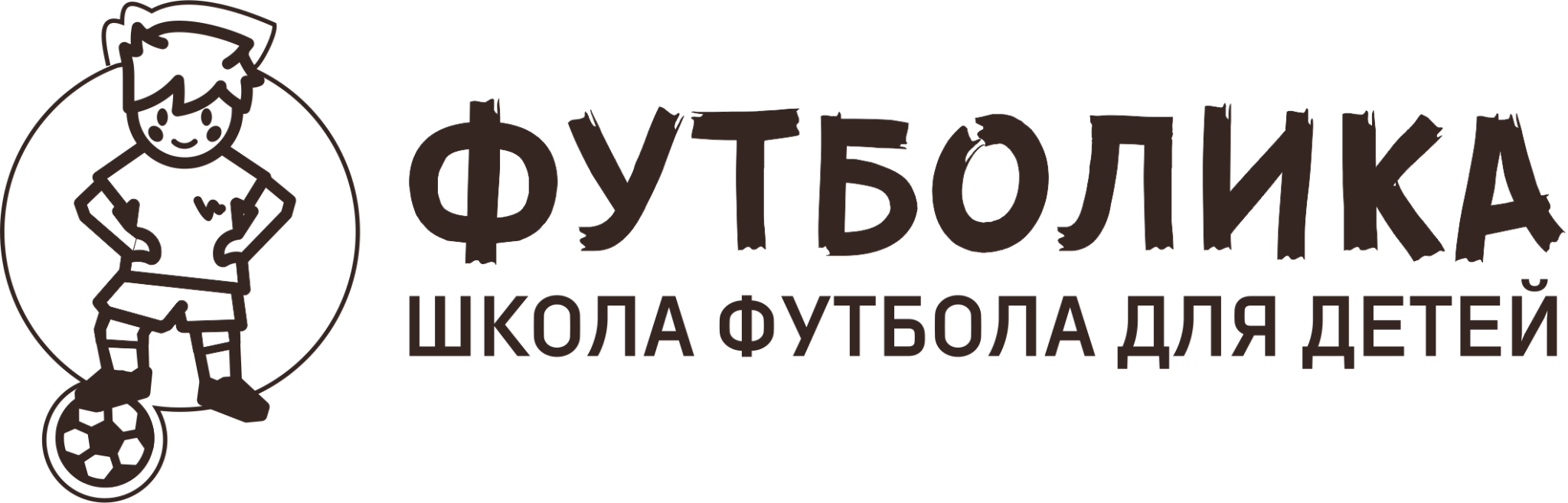 Индивидуальному предпринимателю Зарипову Марату Рамилевичуот ___________________________________________________________                 (ФИО одного из родителей)телефон ________________________________________e-mail      ________________________________________ЗАЯВЛЕНИЕПрошу зачислить моего ребенка __________________________________________________________________________________________(фамилия, имя, отчество ребенка)дата рождения __________________________, проживающего(-ую) по адресу:________________________________________________
____________________________________________________________________________________________________________________________в школу футбола для детей “Футболика”. Сведения о родителях (фамилия, имя, отчество полностью):
Мама________________________________________________________________ паспорт серия_______________№_____________________Папа _________________________________________________________________паспорт серия_______________№_____________________Подтверждаю, что полностью и безусловно присоединяюсь к Оферте, размещенной в месте оказания Услуг Исполнителя и предоставленной мне в электронной копии. Подтверждаю и гарантирую, что ознакомлен с Офертой и всеми сопутствующими документами в полном объеме и обязуюсь соблюдать все положения указанных документов. ____________/____________________________ 	  	        	                                        «____» _________________ 20___ г.
(подпись, расшифровка)СОГЛАСИЕЯ, ______________________________________________________________________________________, даю согласие на обработку моих персональных данных и данных моего ребенка ________________________________________________________________, а именно совершение действий, предусмотренных п. 3, ч.1 ст. 3 Федерального Закона «152-ФЗ «О персональных данных»».В соответствии с п. 4, ст. 37 закона РФ «Об авторских и смежных правах» исключительные имущественные права на использование фото-, видеосъемки занятий, осуществляемых на территории школы, принадлежат ИП Зарипов М.Р.____________/____________________________	         	                                         «____» _________________ 20___ г.
(подпись, расшифровка)РЕКВИЗИТЫ ИСПОЛНИТЕЛЯИсполнитель:Индивидуальный предприниматель Зарипов Марат РамилевичОГРНИП: 318470400003763, ИНН 470516370829Юридический адрес: 188309, Российская Федерация, Ленинградская обл., г. Гатчина, ул. Зверевой, д.8, корп.2, кв. 17Наименование банка: СЕВЕРО-ЗАПАДНЫЙ БАНК ПАО СБЕРБАНКРасчетный счет: 40802810055000020746БИК: 044030653Корреспондентский счет: 30101810500000000653Тел. +79210979587Исполнитель:Индивидуальный предприниматель Зарипов Марат РамилевичОГРНИП: 318470400003763, ИНН 470516370829Юридический адрес: 188309, Российская Федерация, Ленинградская обл., г. Гатчина, ул. Зверевой, д.8, корп.2, кв. 17Наименование банка: СЕВЕРО-ЗАПАДНЫЙ БАНК ПАО СБЕРБАНКРасчетный счет: 40802810055000020746БИК: 044030653Корреспондентский счет: 30101810500000000653Тел. +79210979587Наименование УслугиОписание СтоимостьАбонемент на 10 занятий в месяцАбонемент, позволяющий посетить 10 занятий в группе в рамках одного календарного месяца строго подряд по графику, утвержденному Исполнителем7 500 (семь тысяч пятьсот) рублейАбонемент на 9 занятий в месяцАбонемент, позволяющий посетить 9 занятий в группе в рамках одного календарного месяца строго подряд по графику, утвержденному Исполнителем6 750 (шесть тысяч семьсот пятьдесят) рублейАбонемент на 8 занятий в месяцАбонемент, позволяющий посетить 8 занятий в группе в рамках одного календарного месяца строго подряд по графику, утвержденному Исполнителем6 000  (шесть тысяч) рублейАбонемент на 7 занятий в месяцАбонемент, позволяющий посетить 7 занятий в группе в рамках одного календарного месяца строго подряд по графику, утвержденному Исполнителем5 250 (пять тысяч двести пятьдесят) рублейАбонемент на 6 занятий в месяцАбонемент, позволяющий посетить 6 занятий в группе в рамках одного календарного месяца строго подряд по графику, утвержденному Исполнителем4 500 (четыре тысячи пятьсот) рублейАбонемент на 5 занятий в месяцАбонемент, позволяющий посетить 5 занятий в группе в рамках одного календарного месяца строго подряд по графику, утвержденному Исполнителем3 750 (три тысячи семьсот пятьдесят) рублейАбонемент на 4 занятия в месяцАбонемент, позволяющий посетить 4 занятия в группе в рамках одного календарного месяца строго подряд по графику, утвержденному Исполнителем3 000 (три тысячи) рублей1 разовое посещениеПосещение 1 (одного) занятия в группе по графику, утвержденному Исполнителем в любую предварительно согласованную с Исполнителем дату950 (девятьсот пятьдесят) рублей2 разовых посещенийПосещение 2 (двух) занятий в группе по графику, утвержденному Исполнителем в любую предварительно согласованную с Исполнителем дату1 900 (одна тысяча девятьсот) рублей3 разовых посещенийПосещение 3 (трех) занятий в группе по графику, утвержденному Исполнителем в любую предварительно согласованную с Исполнителем дату2 850  (две тысячи восемьсот пятьдесят) рублейРазовое индивидуальное занятиеПосещение 1 (одного) занятия лично с одним тренером по графику, утвержденному Исполнителем в любую предварительно согласованную с Исполнителем дату1 500  (тысяча пятьсот) рублейАбонемент на 4 индивидуальных занятия Абонемент, позволяющий посетить 4 (четыре) занятия лично с одним тренером по графику, утвержденному Исполнителем в любую предварительно согласованную с Исполнителем дату4 800 (4 тысячи восемьсот) рублейИсполнитель:Индивидуальный предприниматель Зарипов Марат РамилевичОГРНИП: 318470400003763, ИНН 470516370829Юридический адрес: 188309, Российская Федерация, Ленинградская обл., г. Гатчина, ул. Зверевой, д.8, корп.2, кв. 17Наименование банка: СЕВЕРО-ЗАПАДНЫЙ БАНК ПАО СБЕРБАНКРасчетный счет: 40802810055000020746БИК: 044030653Корреспондентский счет: 30101810500000000653Тел. +79210979587Исполнитель:Индивидуальный предприниматель Зарипов Марат РамилевичОГРНИП: 318470400003763, ИНН 470516370829Юридический адрес: 188309, Российская Федерация, Ленинградская обл., г. Гатчина, ул. Зверевой, д.8, корп.2, кв. 17Наименование банка: СЕВЕРО-ЗАПАДНЫЙ БАНК ПАО СБЕРБАНКРасчетный счет: 40802810055000020746БИК: 044030653Корреспондентский счет: 30101810500000000653Тел. +79210979587